Thinking Organizers: Tools for Candidates to Organize and Record Their Thinking During Both Formative and Summative edTPA ExperiencesPurpose:  As teacher candidates undergo the edTPA assessment process, they can experience difficulty keeping track of the reasoning and thinking behind all of the decisions that they made during the process. These thinking organizers provide an avenue through which candidates can record their thoughts, reasoning, and evidence of practice throughout the edTPA process and then have easy access to that information when they are ready to write their commentaries. These thinking organizers were created by Elisa Palmer (edTPA coordinator, Illinois State University) to assist candidates with the organization of their thoughts prior to writing their official responses to the edTPA commentary prompts.  These supports provide a table for each commentary question that the candidate fills in with his or her thoughts. The teacher candidate can then use that table to write his or her official response to that question. Use of the thinking organizers is not limited to work on the summative edTPA portfolio. Instructors can use the tables in formative experiences leading up to the summative edTPA portfolio creation. For example, a course may have an assignment or clinical experience that requires reflections upon professional practice. The course instructor can utilize some of the thinking organizers and adapt them to the particular questions asked in that assignment or clinical reflection. Overall, the thinking organizers are helpful in aiding teacher candidates in their documentation of their thinking and reasoning throughout the completion of their edTPA portfolio as well as providing a tool for creating and organizing responses in formative course work.  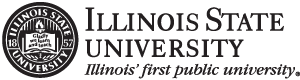 Thinking organizers are available for the following edTPA handbooks:AgricultureBusiness EducationEarly ChildhoodElementary EducationElementary LiteracyElementary MathematicsEnglish as an Additional LanguageFamily and Consumer SciencesHealth EducationK-12 Physical EducationK-12 Performing ArtsMiddle Childhood English Language ArtsMiddle Childhood MathematicsMiddle Childhood ScienceMiddle Childhood Social StudiesSecondary English-Language ArtsSecondary History/Social StudiesSecondary MathematicsSecondary ScienceSpecial EducationTechnology and Engineering EducationVisual ArtsWorld Languages2015-16 edTPA Thinking Organizer Editing TeamJudy Boisen, Northern Illinois UniversityKristy Brown, Shorter UniversityKristall Day, Ohio State UniversityJessie Dugan, University of Wisconsin WhitewaterAngel Hessel, University of Wisconsin MilwaukeeElisa Palmer, Illinois State UniversityCommentary prompts used in the thinking organizers are from edTPA handbooks and used with permission. Copyright © 2015 Board of Trustees of the Leland Stanford Junior University. All rights reserved. edTPA is a trademark of Stanford or its affiliates. Use, reproduction, copying, or redistribution of trademarks without the written permission of Stanford or its affiliates is prohibited. The Thinking Organizers have been developed by Illinois State and are not endorsed by the Stanford Center for Assessment, Learning and Equity (SCALE). Planning Commentary Thinking Organizers and Helpful Hints (Early Childhood Version)Please note: The purpose of this thinking organizer is to help you gather and organize your thoughts in preparation for writing your planning commentary. You will still need to write your answers in paragraph form in the official edTPA planning commentary template.  Feel free to add rows to any table as needed.1. Central FocusDescribe the central focus and purpose for the content you will teach in the learning segment.Sentence starters:The central focus of this learning segment is …      I am teaching this content because…b.	Given the central focus, describe how the standards and learning objectives within your learning segment promote children’sactive and multimodal nature of learninglanguage and literacy development in an interdisciplinary contextOrganize your response:c.	Explain how your instructional plans build on each other to support children’s language and literacy development through active and multimodal learning. Note: Discuss how you will use the active/multimodal nature of young children’s learning to help them develop their language and literacy.Organize your response:Describe how the physical environment in which you are teaching supports the active and multimodal nature of children’s learning. (If, in your view, the physical environment in which you are teaching does not adequately support the active and multimodal nature of children’s learning, please describe the changes you would make.) 2.	Knowledge of Children to Inform TeachingFor each of the prompts below (2a–c), describe what you know about the children in your class with respect to the central focus of the learning segment. a.	Children’s development related to the central focus—what do you know about the children’ssocial and emotional developmentcognitive and physical developmentlanguage development for communication Organize your response:Personal/cultural/community assets—what do you know about your children’s everyday experiences, cultural backgrounds and practices, and interests?Organize your response:Notes: Stay positive – discuss the children’s assets                      Keep the learning segment in mind – only discuss student assets related to the learning segmentc. 	Prior learning and prerequisite skills related to language and literacy development— What can they do and what are they learning to do related to language and literacy development? Cite evidence from your knowledge of this class/group of children. Organize your response:3.	Supporting Children’s Development and LearningJustify how your planned learning experiences and materials align with your understanding of the children’s development, prior learning, and personal, cultural, and community assets (from prompts 2a–c above). Be explicit about these connections and support your justification with research/developmental theory.  Organize your answer:Describe and justify how you plan to support the varied learning needs of all the children in your class/group, including individuals with specific learning needs.  Organize your answer:c. Describe common developmental approximations or misunderstandings that pertain to the learning experiences you are planning for the children and how you plan to address them.Organize your answer:4.	Supporting Children’s Vocabulary Development a.	Identify the key vocabulary (i.e., developmentally appropriate sounds, words, phrases, sentences, or paragraphs) essential for children to use during the learning segment. The vocabulary that children will need to use during the learning segment includes…	b. Identify the learning experience that provides children with opportunities to develop, practice, and/or use the			 key vocabulary identified in prompt 4a . (Identify the plan day/number.)The learning experience that provides children with opportunities to develop, practice, and use the vocabulary occurs on Day ____ in Lesson _____.c.	Describe how you plan to support the children (during and/or prior to the learning experience) to develop and use the key vocabulary identified in prompt 4a.5.	Monitoring Children’s Learning In response to the prompts below, refer to the assessments you will submit as part of the materials for Task 1.Describe how your planned formal and informal assessments will provide direct evidence of multiple modalities to monitor children’s learning of language and literacy throughout the learning segment. Organize your response:b. Explain how the design or adaptation of your planned assessments allows children with specific needs to demonstrate their learning.Consider the variety of learners in your class/group who may require different strategies/support (e.g., all children along the continuum of development, including children with IEPs or 504 plans, English language learners, struggling readers, and/or gifted children).Organize your response:Instruction Commentary Thinking Organizers and Helpful Hints (Early Childhood Version)Please note: The purpose of this thinking organizer is to help you gather and organize your thoughts in preparation for writing your instruction commentary. You will still need to write your answers in paragraph form in the official edTPA instruction commentary template. List the learning experience(s) you have selected for the 2 video clips you are submitting. Identify the learning experience(s) by plan day/number. 	“The lesson shown in Clip 1 is Lesson _______ and the lesson shown in Clip 2 is Lesson ________.”2.	Promoting a Positive Learning Environmenta.	How did you demonstrate mutual respect for, rapport with, and responsiveness to children with varied needs and backgrounds, and challenge children to engage in learning?Organize your answer:3.	Engaging Children in Learninga.	Explain how your instruction engaged children inlanguage and literacy development ANDthe active, multimodal learningOrganize your answer:b.	Describe how your instruction linked children’s development, prior learning, and personal, cultural, and community assets with new learning. Organize your response:4.	Deepening Children’s Learning during Instructiona.	Explain how you elicited and built on children’s responses to promote children’s language and literacy development through active learning.  Organize your responseb.	Explain how you made interdisciplinary connections in ways that deepen children’s development of language and literacy. Organize your response5. Analyzing TeachingWhat changes would you make to your instruction to better support children’s learning related to the central focus? Be sure to address the needs of all children, including those who need greater support or challenge. Organize your response:Why do you think these changes would improve children’s learning? Support your explanation with evidence of children’s learning and principles from developmental theory and/or research.Organize your response:Assessment Commentary Thinking Organizers and Helpful Hints (Early Childhood Version)Please note: The purpose of this thinking organizer is to help you gather and organize your thoughts in preparation for writing your assessment commentary. You will still need to write your answers in paragraph form in the official edTPA assessment commentary template. The exception to this is your response to 1b. 1.	Analyzing Children’s Learninga.	Identify the specific language and literacy objectives for the common assessment you chose for analysis.Organize your answer:b.	Provide a graphic (table or chart) or narrative that summarizes the class/group’s learning for the common assessment. Create a table or graph that shows the children’s learning/performance by question or activity aligned to objective.c.	Use the class summary you provided in prompt 1b to analyze the patterns of language and literacy learning for the class/group.Organize your answer:d. Analyze the patterns of learning for the 2 focus children. Reference the 3 sources of evidence you collected for each of the 2 focus children. Consider children’s strengths (what children understand and do well), and areas of learning that need attention (e.g., common errors, confusions, need for greater challenge).Focus child #1Focus child #2e. If video or audio evidence of learning or a video or audio work sample occurs in a group context (e.g., discussion), provide the name of the clip and clearly describe how the scorer can identify the focus children (e.g., position, physical description) whose work is portrayed.Feedback to Guide Further Learningb. Explain how feedback provided to the 2 focus children addresses their individual and developmental strengths and needs relative to language and literacy development.Hints: Be sure to provide feedback to the children based on both their strengths and their needs.           Be sure to provide relatively equal feedback to both focus children.c.	How will you support each focus child to understand and use this feedback to further their learning related to learning objectives, either within the learning segment or at a later time? 3. Evidence of Language Understanding and UseExplain how children were able to use the key vocabulary to support their learning of the content.  Organize your response:4. Using Assessment to Inform Instructiona.	Based on your analysis of children’s learning presented in prompts 1c–d, describe next steps for instructionfor the class/groupfor the 2 focus children and other individuals/groups with specific needsConsider the active and multimodal nature of young children’s learning and the variety of learners in your class who may require different strategies/supports (e.g., children with IEPs, English language learners, children at different points in the developmental continuum, struggling readers, children who are underperforming or those with gaps in academic knowledge, and/or gifted children).Organize your answer:Explain how these next steps follow from your analysis of children’s learning. Support your explanation with principles from research and/or developmental theory.List the standard or learning objectiveIdentify if it is connected to the active and multimodal nature of learning or language literacy development.Explain how these are connected.Identify the area of language/literacy development being addressedHow addressed in Lesson 1Explain how Lesson 2 builds on Lesson 1Explain how Lesson 3 builds on Lesson 2Characteristic of the physical environmentHow does this support the active and multimodal nature of children’s learning?Describe any changes you would make (if environment does not promote children’s learning).ChildrenSocial and emotional development related to the central focusCognitive and physical development related to the central focusLanguage development for communication related to the central focusClass as a wholeChildren with IEPsChildren with 504 plansOther groups of learnersChildrenChildren’s everyday experiences related to language and literacy developmentChildren’s cultural backgrounds related to language and literacy developmentChildren’s skills related to language and literacy developmentChildren’s interests related to language and literacy developmentClass as a wholeChildren with IEPsChildren with 504 plansOther groups of learnersStudentsPrior learning of language and literacyEvidence of this prior learningPrerequisite skills the children already haveEvidence of these prerequisite skillsWhat are the children still learning to do related to language and literacy development?Class as a wholeStudents with IEPsStudents with 504 plansOther groups of learnersChosen learning task or material (or adaptation of either)Associated development, prior learning or asset of the childrenWhy did you make this choice?What research supports this choice?How does the research support this choice?Learning needWhat individuals have this learning need? What instructional support are you providing to these individuals? How does this instructional support help children achieve the learning objectives? Possible misunderstanding/developmental approximation of the childrenHow will you identify if children have this issue?How will you address it during instruction?Description of Instructional SupportHow does this support help children develop and use the key vocabulary?AssessmentWhere does it occur in the learning segment?Through what modality does this assessment allow children to demonstrate their learning of language and literacy?How will this assessment provide evidence of children’s learning of the language or literacy?Description of assessment or assessment adaptationsThe child or children for whom the assessment was designed or adaptedHow does this assessment allow this child to demonstrate his/her learning?Characteristic of Positive Learning EnvironmentVideo segment(s) with time stamps that demonstrates this characteristicHow does this clip demonstrate this characteristic?Mutual respect for childrenRapport with childrenResponsiveness to children’s needsChallenging children to engage in learningEngagement ActivityVideo clips with time stamps that shows this actionHow is this action seen in the video?Children are engaged in language and literacy developmentChildren are engaged in language and literacy developmentChildren are engaged in active, multimodal learningChildren are engaged in active, multimodal learningInstructional connections between the children’s characteristics and new learningVideo clip with time stamps that shows this connectionHow is this connection seen in the video?Children’s developmentChildren’s prior learningChildren’s personal assetsChildren’s cultural assetsChildren’s community assetsEvidence of eliciting responses from children to…Video clip (including time stamps)Describe how you elicited responses from the children through active learning to promote their development of language or literacyPromote children’s language developmentPromote children’s language developmentPromote children’s literacy developmentPromote children’s literacy developmentIncidences of…Video clip (including time stamps)Describe how this is seen in the video clipInterdisciplinary connections to children’s development of languageInterdisciplinary connections to children’s development of literacyLearning need seen in videoVideo segment (Including video # and time stamps)Proposed change in teaching practiceProposed change in teaching practiceHow would this change assist children with language and literacy development?What research is this change based on?How does this research support your proposed change?Learning ObjectiveExplain how is how this is measured in the assessmentPattern of children’s learning observed(What are they doing well or what are they struggling with?)What language or literacy learning is this pattern related to? Related Objective or StandardWhich children are showing this pattern? What evidence from whole class summary supports your conclusion? Learning patternRelated objective or standardEvidence of this learning pattern from child’s work samplesLearning patternRelated objective or standardEvidence of this learning pattern from child’s work samplesFocus studentDescription of feedback provided relative to language and literacy developmentAssociated learning objectiveHow does the feedback address the child’s strengths and/or needs?12Focus childHow will you support this child in understanding and using this feedback?How will this feedback help further the child’s learning related to the learning objective?When will the child have the opportunity to further his or her learning? 12Incident of children using vocabularyEvidence of use in video clips or work samples (be specific)How does this evidence show the children using key vocabulary to support their content understanding?ChildrenNext steps for instructionClass/groupFocus student 1Focus student 2Individuals with specific needsGroups with specific needsNext step for instructionWhat learning need is this in response to?Why did you choose this as your next step for instruction?What research supports this instructional choice?How does this research support this instructional choice?